Аналитическая справка о проведенных мероприятиях по военно – патриотическому воспитаниюв  МКОУ «Герейхановская СОШ №2 им. М. Дибирова» за первый квартал 2020 г.                                                                                                                                                                                    ЗДВР               Иакова М.А.№Наименование мероприятийФорма проведенияЦели мероприятийМесто проведенияКол-во уч-ся с указаниемклассовДата проведенияПриглашенныеФотоматериалы или ссылка1.Конкурс «Золотые правила нравственности»,эссеЦель патриотического воспитания обучающихся: формирование у детей патриотизма, чувства гордости за свою Родину, готовности к защите интересов Отечества, ответственности за будущее России.12январьКл. рук. 1-11кл.ЗДВРhttps://gereyk.dagestanschool.ru/2.Конкурс сочинений «Без  срока давности»сочинениеГСОШ №243январьУчителя русск. языкаhttps://gereyk.dagestanschool.ru/3.Кл. час «Великая отечественная война в нашем селе»Кл.час7 класс1315.01.20Кл. рук. Мугудинова Н.М., ЗДВР, Старшая Пионервож.https://gereyk.dagestanschool.ru/4.Классный час «Символы государства»Кл.час5 класс1120.01.20Кл. рук. Эседова П. Г.,ЗДВР,Ст.вожhttps://gereyk.dagestanschool.ru/5 «Блокадный хлеб», посвящённой 75-летию Победы в Великой Отечественной войне.Всероссийская акцияЦель: формировать у учащихся знания о Великой Отечественной войне 1941-1945 гг., ее защитниках и подвигах;способствовать нравственно-патриотическому воспитанию школьников;воспитывать патриотические чувства, историческую память, уважение к старшему поколению.8-9 классы3227.01.20Классные рук. 8-9классов, ЗДВР, Старш. пионервож.,  6«Мы разные , но мы вместе»Акция1-4 классы56февральКлассные рук. 1-4 классов, ЗДВР, Старш. пионервож.,  Психолог, Библиотекарь.https://gereyk.dagestanschool.ru/7«Земля без войны»Классный час5 класс11февральКлассные рук. 5 класса, ЗДВР, Старш. пионервож.,  8«Экстремизму и терроризму – Нет»Классный час6 класс17февральКлассные рук. 6 класса, ЗДВР, Старш. пионервож9«Терроризм – угроза, которая касается каждого»Классный час7 класс13февральКлассные рук. 7класса, ЗДВР, Старш. пионервож.,  10«Возьмёмся за руки друзья!»Круглый стол (Встреча)8-11 классы44февральКлассные рук. 8-11классов, ЗДВР, Старш. пионервож., участ. уполномоченный капитан полиции  Рамазанов А.И., старший  инспектор  по делам несоверш. ОМВД России по Сулейман  Стальскому  району майор полиции  Ибрагимов В.Ф.  https://gereyk.dagestanschool.ru/11«Победа деда – моя победа»Конкурс рисунков2-8 классы47февральУчитель ИЗО Муслимова Р.М., ЗДВР и Ст. пионерв.12''Армейский чемоданчик''.акция1.    Приобщения школьников к изучению традиций и истории защиты Отечество на примере своей семьи;2.    Ознакомление школьников с историей выполнения воинского долга членами своей семьи;3.    Ознакомление школьников с предметами (дембельскими  альбомами, чемоданами и т.д) связанных с происхождением воинской службы в ВС;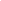 4.     Показать значение и роль защитника Отечества в истории нашей на примере своей семьи и связанных с этим традиции.1-11 классы13219.02.20Классные рук. 1-11кл., ЗДВР, Старш. пионервож. 13 « Диалоги с героями» Кл.час      С целью воспитания чувства патриотизма, любви к Родине, уважения к прошлому страны, братского отношения к другим народам8 класс13мартКлассные рук. 8кл., ЗДВР, Старш. пионервож.14«Память сердца»Творческий конкурс1-6 классы4622 февральКлассные рук. 1-6 кл., ЗДВР, Старш. пионервож.https://gereyk.dagestanschool.ru/15Конкурс танцев на военную тему среди учащихся 1-6 классов.Творческий конкурс7-11 классы4222 февральКлассные рук. 7-11 кл., ЗДВР, Старш. пионервож.16Книжная выставка «Никто не забыт, ничто не забыто».Книжная выставка1-7 классы54февральКлассные рук. 7-11 кл., ЗДВР, Старш. пионервож.